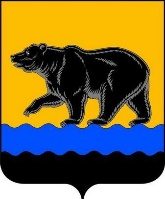 ДУМА  ГОРОДА  НЕФТЕЮГАНСКАР Е Ш Е Н И ЕО внесении изменения в решение Думы города Нефтеюганска«О структуре администрации города Нефтеюганска»Принято Думой города 28 сентября 2022 годаВ соответствии с Федеральным законом от 06.10.2003 №131-ФЗ «Об общих принципах организации местного самоуправления в Российской Федерации», Законом Ханты-Мансийского автономного округа - Югры от 24.02.2022 №10-оз «О внесении изменений в отдельные законы Ханты-Мансийского автономного округа – Югры и признании утратившим силу закона Ханты-Мансийского автономного округа – Югры «О наделении органов местного самоуправления муниципальных образований Ханты-Мансийского автономного округа – Югры отдельными государственными полномочиями по осуществлению деятельности по опеке и попечительству», приказом Департамента социального развития Ханты-Мансийского автономного округа – Югры от 23.03.2022 №375-р «Об организационных мероприятиях по внедрению с 1 января 2023 года региональной модели управления в сфере опеки и попечительства», руководствуясь статьями 19, 27 Устава города Нефтеюганска, заслушав решение комиссии по экономическому развитию и вопросам местного самоуправления, Дума города решила:1. Внести в приложение к решению Думы города Нефтеюганска от 23.03.2022 №112-VII «О структуре администрации города Нефтеюганска» изменение, признав подпункт 3.1 пункта 3 раздела II утратившим силу с 01.01.2023 года.2. Опубликовать решение в газете «Здравствуйте, нефтеюганцы!» и разместить на официальном сайте органов местного самоуправления города Нефтеюганска в сети Интернет.3. Решение вступает в силу после его официального опубликования.Глава города Нефтеюганска                	       Председатель Думы 				                       	       города Нефтеюганска	                                                                                                     ________________Э.Х.Бугай       		       ________________ Р.Ф.Галиев28 сентября 2022 года№ 195-VII 